Jesus Storybook Bible New Testament Review He came to earth as a ________ (born of a virgin). When he was _______________________, he started his ministry here on earth.He was _______________________ by John the Baptist in the Jordan River.  God’s voice could be heard by everyone there saying, “This is my ______________________________, in whom I am well pleased.”He went into the _______________________ for 40 days and 40 nights without any food or water.   While he was there ____________ tempted him.  He passed every test and never _________________ God. He started teaching and gathering disciples (people who followed him and learned from him).  He began doing ___________________.  He fixed broken bodies.  He healed people.  Blind people could see.  Deaf people could hear.  He raised people from the dead.He taught us how to _______________ to God.  He taught us about how much God ___________________________ (remember the birds and the flowers). He is in control of the physical universe.  He is in control of the winds and the sea.  Only God has this ______________.  That is one of the ways we know that Jesus is God. He cares for peoples’ physical needs.  When he was on the mountain teaching, rather than sending everyone home (they were hungry and tired), He ___________ them.  He can make what little we have turn into____________________________.God wants us to search for Jesus, just like we are searching for a _______________________.  He wants us to read and study the ______________.  He wants us to pray.  He wants us to worship Him. Jesus loves children!!  He wants all of us to come to Him like we were ________________, without hesitation and full of joy and excitement. Jesus loves us even when we don’t __________________ Him.  He loved us even before we were born.  We don’t have to be good for Jesus to love us.  But when we start loving Jesus our hearts are changed and we begin to do more good things.  This pleases Jesus but His love is not ____________________________ on our behavior. God is our loving ____________________.  He waits patiently for us to realize that we need Him and are better off with Him.  He is waiting for us with open arms.Jesus told us the story of the Prodigal _________ to show us what God is like.  And to show us what we are like.  So that we could know, however far we run, however, well we hide, however lost we are – it doesn’t matter.  Because we can never run too far, or be too lost, for God to _______________ us.Jesus was kind to everyone, even people that had committed big ___________.  He loves everyone.  It does not matter to Jesus if the world thinks you are an important person or not.   Almost everyone expected the promised _____________________(Messiah or Christ) to be a military and political leader that would bring armies with him to overthrow the Roman __________________________so that Israel could be important again.    But they had misunderstood the Scripture.   Jesus came as the _______________ King and he wants us to follow his example and to serve and help those around us and around the world. Jesus knew that he would _____________ greatly to rescue us.  Because he was 100% man as well as 100% God, he felt __________ and sorrow just like we do.  He knew that he could easily stop everything that was about to happen.  But he didn’t stop it.  He allowed it to happen because it was the only way to _______________ us.   The ____________________ and the crowds were very cruel to Jesus.  They made fun of Him and spat on Him and whipped Him.  They made a crown of ___________________ and put it on His head.  They nailed Him to a _________________ to kill Him.  But it was not the soldiers or the nails that kept Jesus on the cross.  It was His ______________ for us.  This is the only way that He could take the punishment for all of our sins.  This was part of God’s rescue plan since the beginning of time. On Sunday morning, 3 women went to the tomb and discovered that Jesus’s body was _____________________.  An angel had rolled the giant stone away and all the soldiers had passed out.  Jesus appeared to Mary.  She was full of joy.  He sent her ahead to tell his disciples that He was __________________ and was coming to see them. When Jesus went to see the disciples the first time after He had risen from the dead, the disciples were all locked inside a room because they were afraid that they would be _______________________________ too.Jesus came into the room by going through a _______________.  They all thought He was a ________________but He wasn’t.  He ate fish to prove He was real and they all hugged him.  Jesus remained on the earth for ____________ days before He ascended into Heaven by literally just raising up off the ground and going up into the sky.  He told the disciples that He would be ___________________someone to be with them. Jesus’ disciples and friends were afraid, but they obeyed Jesus and waited to see who Jesus would send.  Jesus sent the _________________________.  He arrived and everyone had flames on top of their heads that did not ______________.  They were filled with joy.  Their hearts were changed.  They went outside and started telling all the people about Jesus.  Even though they were speaking their own heart languages all the people heard it in their own ___________________________________.  It was a miracle.  Many, many people believed in Jesus that day. Saul hated ________________________.  He was on the road to Damascus to have Christians arrested.  On the way there, he saw a bright light and Jesus spoke to him.  He was blind for 3 days until Jesus sent a man to heal him.  Now he knew Jesus was real and loved him.  Jesus changed his name to _____________.  Paul traveled the world telling people about Jesus.John was in _______________ on an island because he would not stop telling people about ______________.  While he was there, Jesus came to him and showed him what Heaven is like.  Jesus told John to write down what he saw so that we could all know about Heaven.  The most important thing to remember about Heaven is that Jesus is there ___________ for us!! How did Jesus rescue us?Jesus is God.  He left heaven and took the form of a baby on earth.  He lived a perfect life here on earth.  He never disobeyed God.Because He never disobeyed God, He was perfect and could take our place.  He could die instead of us.  Just like the lamb that took Isaac’s place and the lambs that took the place of all the children in Egypt,  Jesus is God’s perfect lamb that can take our sin away.Jesus died on a cross so that He could take the punishment for our sins.  Three days later He rose from the dead.  He stayed on earth for 40 days before He ascended into Heaven.  He is alive and is in Heaven waiting for all of us.Jesus wants all of us to believe in Him and what He did for us.   Jesus loves us.  Romans 10:99 So you will be saved, if you honestly say, “Jesus is Lord,” and if you believe with all your heart that God raised him from death.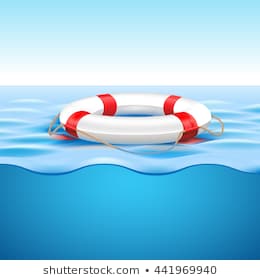 This is a picture of a lifesaver.If you are in the ocean drowning and someone throws you a lifesaver, you will not be rescued unless you take hold of that lifesaver.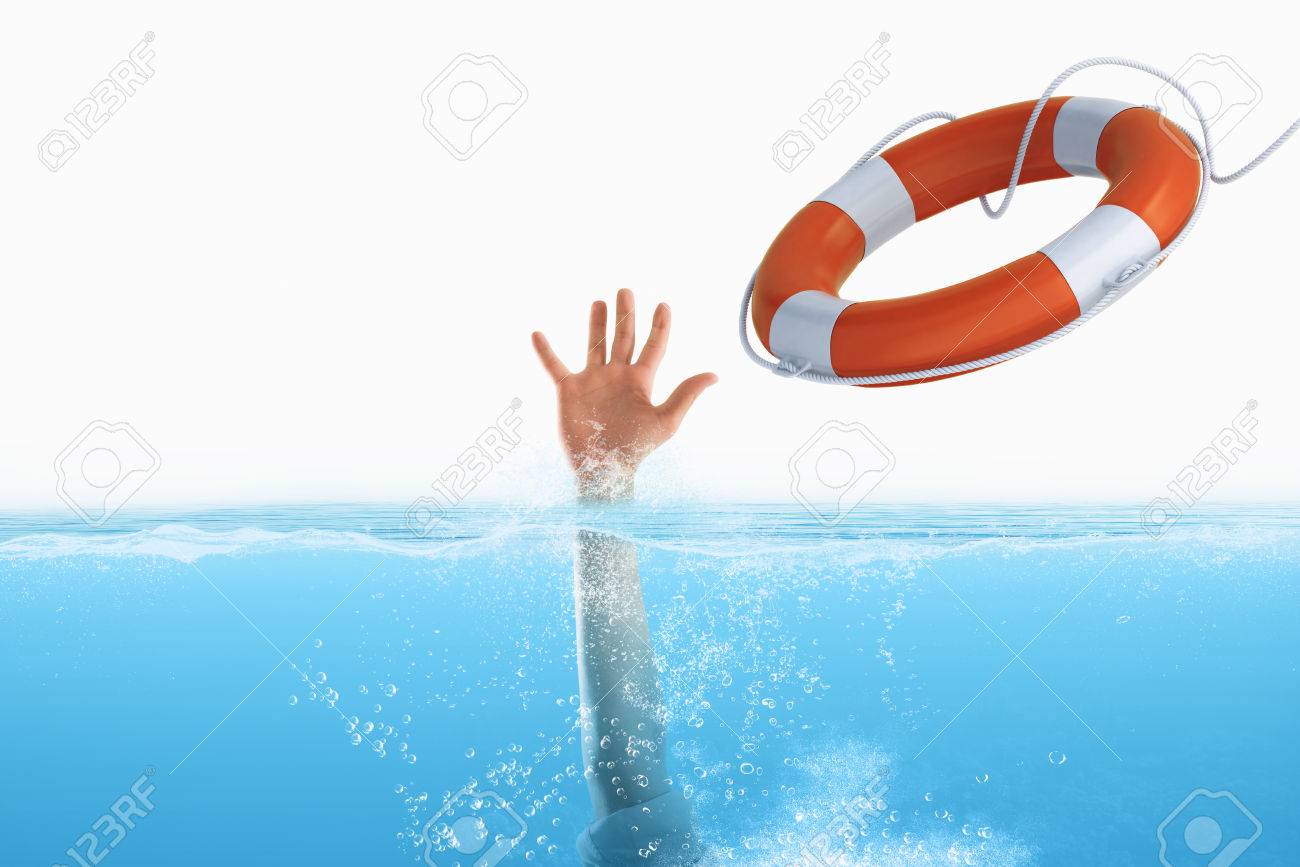 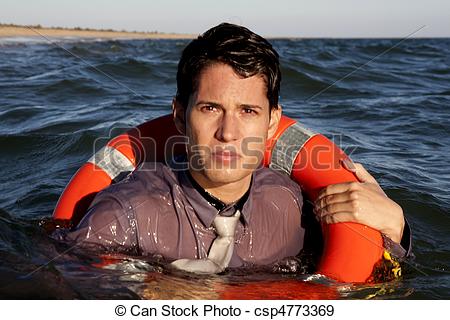 